Objemy a povrchy tělesObjem krychle je 0,512 m3. Vypočtěte povrch krychle.				Povrch krychle je 600 cm2. Vypočtěte délku hrany krychle.			Dvě nádoby tvaru krychle o hranách 0,7 m a 0.9 m nahraďte jedinou ve tvaru krychle tak, aby měla stejný objem jako obě původní dohromady. Jaká bude délka hrany této krychle? 	Vypočtěte hmotnost kvádru o rozměrech 15cm, 7,5 cm, 10 cm vyrobeného z dubového dřeva, je-li hustota dubového dřeva . 						Délky hran kvádru jsou v poměru 2 : 4 : 6. Vypočtěte jejich délky, víte-li, že povrch kvádru je 5 632 m2. V bazénu tvaru kvádru je 150 m3 vody. Určete rozměry dna, je-li hloubka vody 250 cm a jeden rozměr dna je o 4m větší než druhý.								K postavení 80 m dlouhého náspu, jehož průřezem je rovnoramenný lichoběžník o základnách 7 m a 5 m a ramenech délky 2,6 m, je třeba dovézt zeminu. Kolik jízd vykonají nákladní automobily, odveze-li jeden 2 m3 zeminy?									Pravidelný šestiboký hranol je vysoký 2 cm. Poloměr kružnice opsané podstavě je 8 cm. Určete objem a povrch.									Válcová cisterna má délku 8 m a obsahuje 40 m3 benzínu. Jaký je její vnitřní průměr?	Obvod podstavy rotačního válce je tak velký, jako jeho výška. Jaký je průměr a výška válce o objemu 1 litr?Povrch kužele je 235,5 cm2, osový řez je rovnostranný trojúhelník. Vypočtěte objem kužele. 	Jakou výšku má těleso tvaru rotačního komolého kužele, jsou-li poloměry podstav 4 m a 3 m, objem 465 m3?Vypočtěte objem betonového podstavce ve tvaru pravidelného čtyřbokého komolého jehlanu, jehož výška je 0,12 m a podstavy mají délky hran 0,24 m a 0,16 m.		Vypočítejte objem a povrch tělesa na obrázku.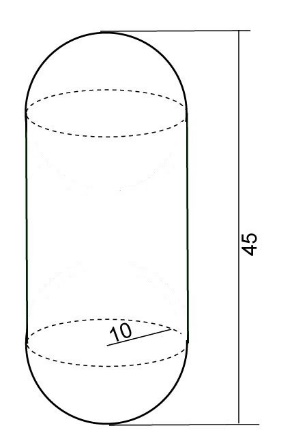 Kouli je vepsána krychle o hraně délky 16 cm. Vypočtěte poloměr koule.		Výška vrchlíku se rovná třetině poloměru koule. V jakém poměru je povrch koule k obsahu vrchlíku?Vypočtěte objem kulové vrstvy 18 cm vysoké. Průměr dolní podstavy je 80 cm, průměr horní podstavy je 60 cm.	Výsledky:										3,84 m210 cm1,023m0,9 kg16m, 32 m, 48 m6m, 10m576 jízdV = 332,6 cm3, S = 428,6 cm22,52 md = 0,74 dm, v = 2,325 dm226,6 cm312 m0,00486 m2??13,86 cm6 : 173,7 dm3